______________________________________________________________   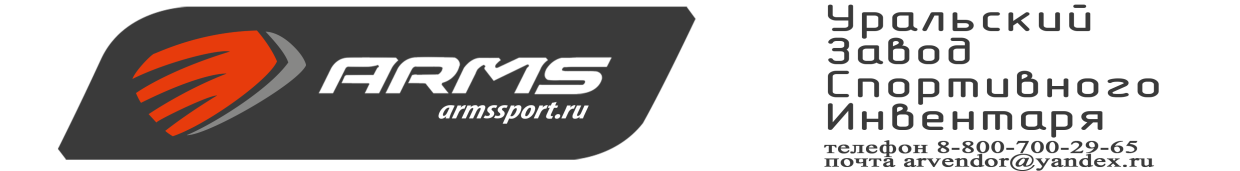     Паспорт изделия, инструкция по применению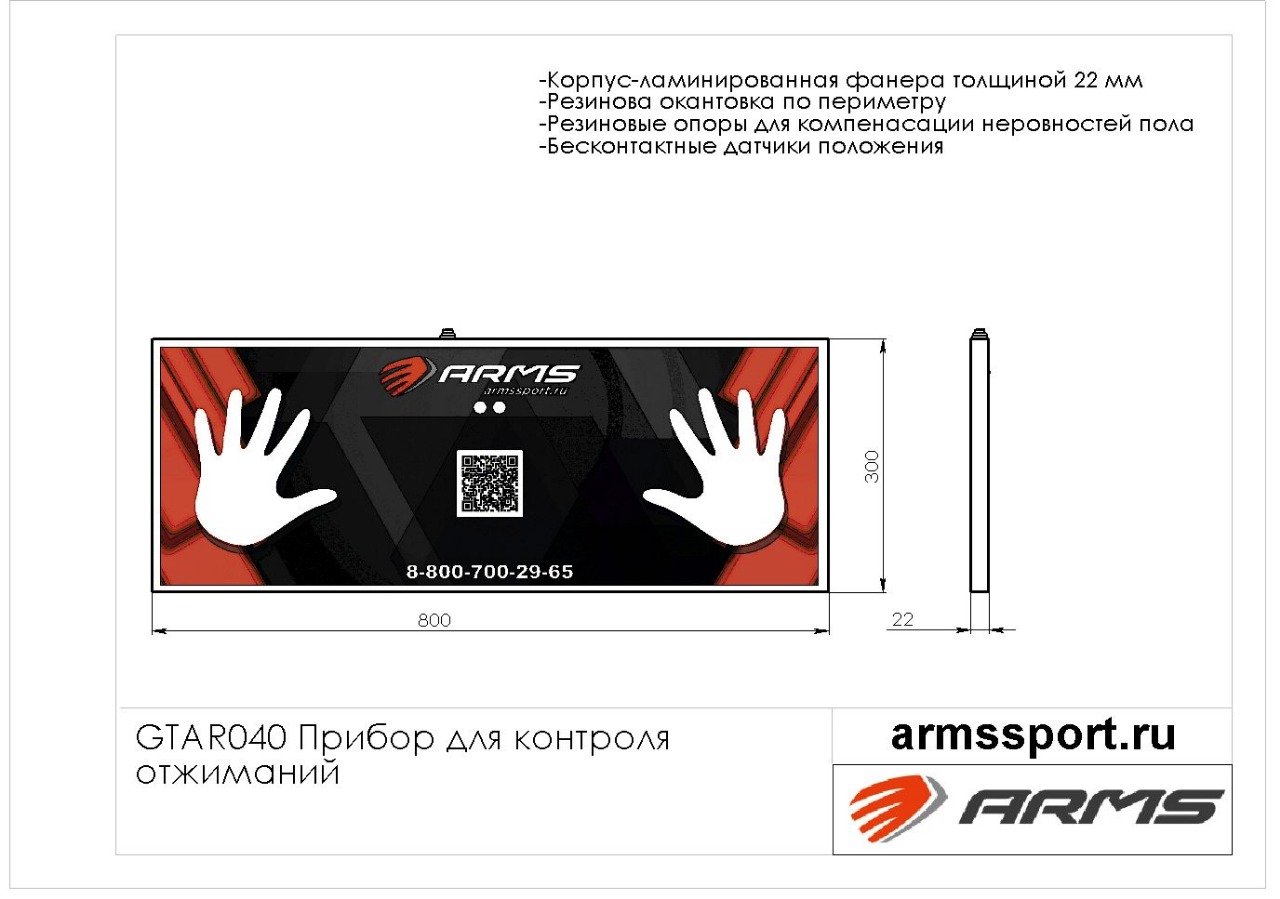 GTAR040 Прибор для контроля отжиманийОписание:Изделие представляет собой панель из ЛДСП толщиной 22 мм с резиновой травмобезопасной окантовкой. Панель оснащена амортизирующими опорами для компенсации неровностей поверхности. В панели размещена микросхема, элемент питания и датчики. Прибор работает совместно с мобильным устройством на базе Android  посредством мобильного  приложения ARMSGTAR040.Приложение позволяет авторизоваться атлету либо произвести упражнения без авторизации.Приложение сравнивает  данные о количестве отжиманий с нормативами ГТО для пола и возраста и присваивает пиктограмму медали (золото, серебро, бронза)Приложение позволяет сохранять результаты отжиманий и авторизоваться из списка авторизованных атлетов.В приложении отображается уровень заряда батареи.Инструкция по применению:Скачайте и установите приложение по ссылке: https://armssport.ru/files/board.apkИли отсканируйте QR код приложением на телефоне.Инструкция по установке приложения: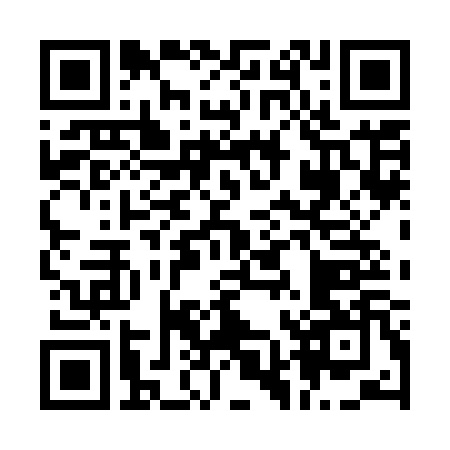 С чего начать?Внимание, пока ведутся работы по размещению приложения в Google Play, приложение можно установить напрямую следуя инструкции ниже.Первое действие, которое вам необходимо выполнить — это разрешить установку приложений из неизвестных источников, переходим Настройки/Settings -> Приложения/Application Settings и ставим галочку напротив пункта Неизвестные источники/Unknown Sources и нажимаем OK.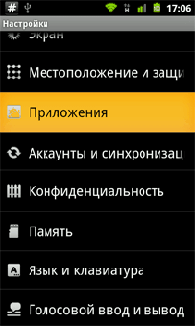 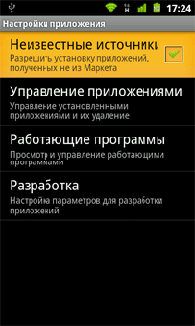 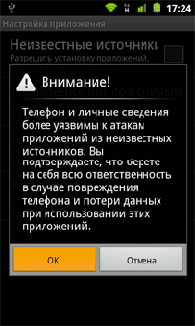  Установка приложений с помощью файлового менеджера:После этого несложного действия можно скопировать .apk файл на SD карточку вашего телефона. Далее, для установки приложения, вы можете воспользоваться любым файловым менеджером, которые распознают и понимают apk файлы. Для этих целей подойдут ASTRO File Manager или ES File Explorer.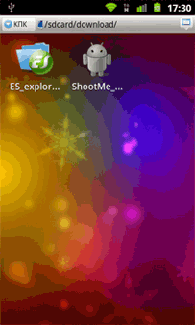 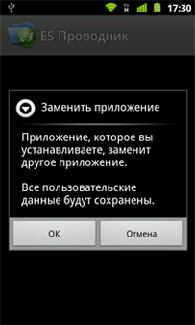 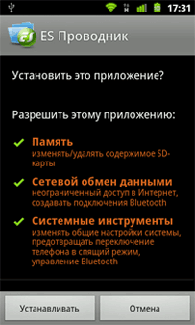 Запустите файловый менеджер, найдите apk файл, тапните по нему и установите приложение с помощью стандартного установщика Android.Включите изделие однократным нажатием кнопки включения, при этом светодиод мигает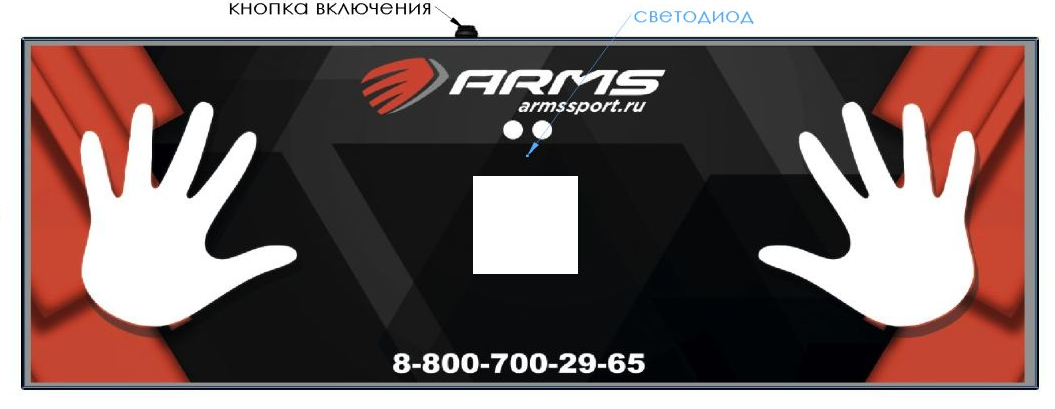 Запустите приложение ARMSboard, выберите из списка доступных устройств то, на котором предстоит выполнять упражнение.  Уникальный номер доски вписан на обратной стороне доскиАвторизируйтесь, выберите из списка сохранненых учетных записей, либо выберите режим «инкогнито»Примите стартовое положение для отжиманий, в момент когда табло позеленеет (после 3 секунд ожидания) и короткого звукового сигнала можно приступать к выполнению  упражненийВ момент достижения нижней точки доска издает короткий звуковой сигнал, в верхней точке- двойной короткий сигнал, при этом счетчик плюсует количество отжиманийПри завершении упражнений изделие выводит результат, присваивает медаль в соответствии с нормативами ГТО с учетом возраста и пола, либо показывает негативный символ, при несоответствии количества отжиманий нормативамПосле завершения упражнений выключите доску и закройте приложение.Изготовитель оставляет за собой право на изменения конструкции, не ухудшающие эксплуатационные характеристики тренажера. Гарантийный срок эксплуатации – 12 месяцев со дня получения изделия потребителем. В случае обнаружения дефектов и неисправностей изделия Покупатель имеет право предъявить претензию в течение 30 дней с момента получения изделия, а Поставщик в оговоренный договором поставки срок (при отсутствии договора, в срок не более 60 дней) обязуется удовлетворить требования по претензии.	По вопросам качества и предложений обращайтесь по адресу: uzsiotk@yandex.ru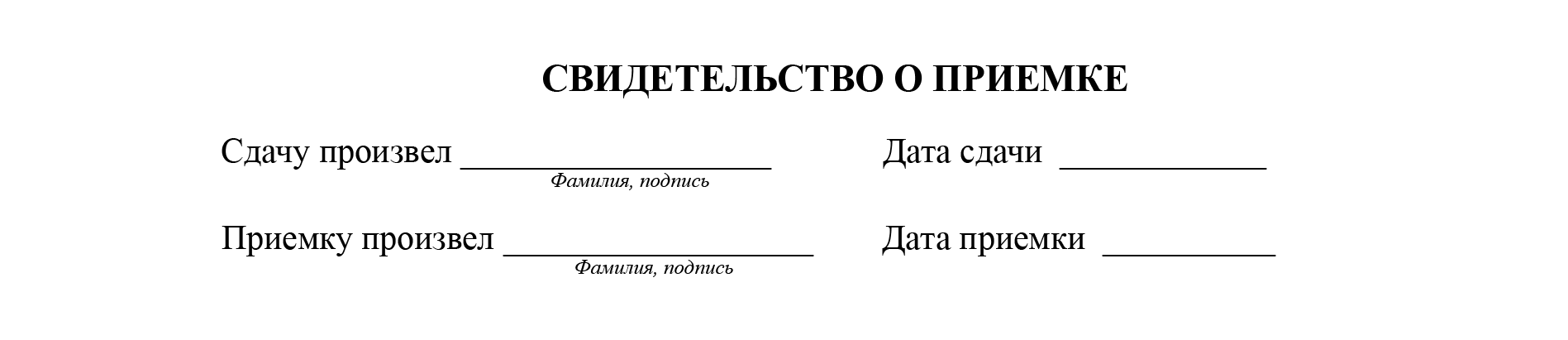 